.Start dancing on lyricsRIGHT HEEL GRIND, COASTER STEP, LEFT HEEL GRIND, COASTER STEPSHUFFLE FORWARD, ½ TURN, SHUFFLE FORWARD, FULL TURNSHUFFLE FORWARD, ROCK, RECOVER, SHUFFLE BACKWARD, ROCK,RECOVERJazz box ¼ Turn, STEP RIGHT (HIP BUMP), STEP LEFT (HIP BUMP)RepeatContact: www.FlamingFootwork.webs.comRevised - 30th June 2011Shake It Country Girl!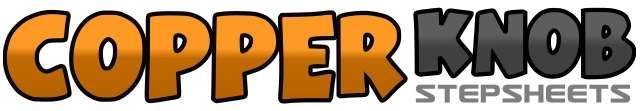 .......Count:32Wall:4Level:Beginner.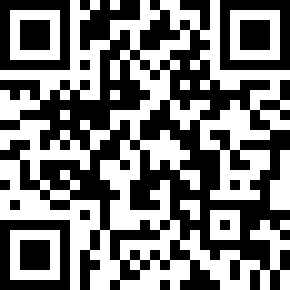 Choreographer:M. Clements - May 2011M. Clements - May 2011M. Clements - May 2011M. Clements - May 2011M. Clements - May 2011.Music:Country Girl (Shake It for Me) - Luke BryanCountry Girl (Shake It for Me) - Luke BryanCountry Girl (Shake It for Me) - Luke BryanCountry Girl (Shake It for Me) - Luke BryanCountry Girl (Shake It for Me) - Luke Bryan........1-2Rock forward on right heel while fanning toes left to right, recover to left3&4Step right back, step together on left, step right forward5-6Rock forward on left heel while fanning toes right to left, recover to right7&8Left coaster step1&2Chasse forward right, left, right3-4Step left foot forward ½ turn pivot over right shoulder5&6Chasse forward left, right, left7&Step right forward, 1/2 turn over left shoulder8&Step right forward, ½ turn over left shoulder (Weight ends on left)1&2Chasse forward right, left right3-4Rock forward left, recover right5&6Chasse backward left, right, left7-8Rock backward right, recover left1-2Cross right over left, step left back ¼ turn3-4Step right to side, step left slightly forward5&6Step right forward, bump right hip twice7&8Step left forward, bump left hip twice